TIP NIGHT FOR CLOSE UP STUDENTS   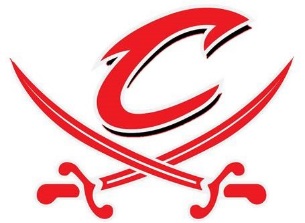 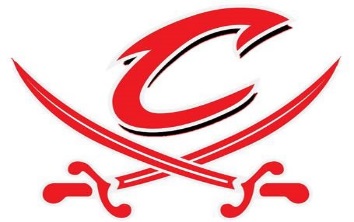 To learn more visit: www.closeup.org WHO: 15 local students are headed to Washington D.C. and New York City June      3rd-10th to learn and experience the exciting history and heritage of our great nation. WHAT: These students will be waiting tables and helping out the staff at West Point Pizza Hut to earn tips which will help them pay for their trip.WHEN: Wednesday, January 24th        From 6 p.m. – 8 p.m. West Point Pizza Hut will donate 20% of all proceeds dine-in or carry out to the Close-Up trip participants. Address: 136 E 13th St, West Point, NE 68788Phone: (402) 372-5728 